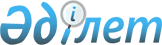 О признании утратившим силу решения акима Нуринского района от 11 апреля 2015 года № 3 "Об объявлении чрезвычайной ситуации природного характера"Решение акима Нуринского района Карагандинской области от 23 декабря 2015 года № 9      В соответствии со статьями 33, 37 Закона Республики Казахстан от 23 января 2001 года "О местном государственном управлении и самоуправлении в Республике Казахстан", аким Нуринского района РЕШИЛ:

      1. Признать утратившим силу решение акима Нуринского района от 11 апреля 2015 года № 3 "Об объявлении чрезвычайной ситуации природного характера" (зарегистрированное в Реестре государственной регистрации нормативных правовых актов за № 3128, опубликованное в районной газете "Нұра" от 16 апреля 2015 года № 16, в информационно-правовой системе "Әділет" от 22 апреля 2015 года).

      2. Контроль за исполнением настоящего решения возложить на исполняющего обязанности заместителя акима района Калиева Нуралы Нурмаковича.


					© 2012. РГП на ПХВ «Институт законодательства и правовой информации Республики Казахстан» Министерства юстиции Республики Казахстан
				
      Аким района

К. Бексултанов
